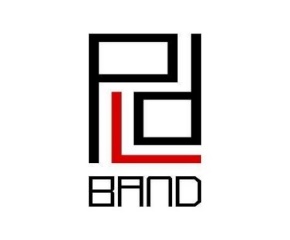 PLD Band Member Information
2023-2024Band Member   ____________________________________ Grad Year ______________ Check ONE: _______Returning    ________New     Birthdate: ______________      Gender:  M       F     Adult T-Shirt Size:              S	            M	     L	         XL	               XXL	          XXXL
2023-2024 Grade Level:       7th               8th              9th            10th           11th           12th 
Band member address:  _________________________________________________________  Band member email address:  ____________________________________________________Band member cell phone number:  ________________________________________________ 
Parent/guardian #1 name: _______________________________________________________ Email address:  __________________________ Cell phone number: _____________________Parent/guardian #2 name: _______________________________________________________Email address: __________________________ Cell phone number: ______________________Emergency Contact: ____________________________Phone number: ___________________Please list any food allergies or food restrictions: _____________________________________Updated 8/2023Marching Band Instrument ______________________________________________

_____Student owns his/her instrument          _____Student will need to rent his/her instrument Concert Band Instrument________________________________________________
_____Student owns his/her instrument          _____Student will need to rent his/her instrument (Anyone renting a school owned instrument will be required topay a rental fee which is not included in the band contribution.)